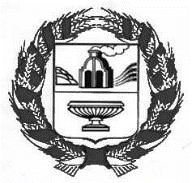 СОВЕТ ДЕПУТАТОВ НОВОМОНОШКИНСКОГО   СЕЛЬСОВЕТАЗАРИНСКОГО   РАЙОНА   АЛТАЙСКОГО КРАЯ	   Р Е Ш Е Н И Е         31.10.2022									            	    № 25с. НовомоношкиноВ соответствии со статьей 28 Федерального закона   от   6 октября 2003 года № 131 – ФЗ «Об общих принципах организации местного самоуправления в Российской Федерации», статьей 15 Устава муниципального образования Новомоношкинский сельсовет Заринского района Алтайского края, статьей 5 Положения «О публичных слушаниях в муниципальном образовании Новомоношкинский сельсовет Заринского района Алтайского края» Совет депутатов РЕШИЛ: 1. Назначить публичные слушания по проекту бюджета муниципального образования Новомоношкинский сельсовет Заринского района Алтайского края на 2023 год и плановый период 2024-2025 гг.  на 25 ноября 2022 года в 14:00.  2.  Установить, что публичные слушания по вышеназванному    вопросу будут проходить по адресу: с. Новомоношкино, ул. Ленина, 7 (здание Администрации сельсовета). 3.  Для подготовки и проведения публичных слушаний утвердить оргкомитет, согласно приложения, в составе 5 человек, который будет работать в Администрации Новомоношкинского сельсовета. 4.Обнародовать настоящее решение на стендах объявлений, в поселенческой библиотеке.	 5.  Контроль за выполнением настоящего решения оставляю за собой. Глава сельсовета                                                                                  Л.П. КожевниковаПриложениек решению Совета депутатовНовомоношкинского сельсоветаот 31.10.2022 г. № 25Состав оргкомитетапо подготовке и проведению публичных слушаний по проекту бюджета на 2023 год и плановый период 2024-2025 гг. муниципального образования Новомоношкинский сельсовет Заринского района Алтайского края.1. Кожевникова Любовь Петровна- глава сельсовета.2.  Курилова Татьяна Викторовна - депутат Совета депутатов Новомоношкинского сельсовета от округа № 4.  3   Нагайцева Елена Анатольевна – депутат Совета депутатов Новомоношкинского сельсовета от округа №3  4.  Полянская Олеся Анатольевна - секретарь Администрации сельсовета.5.  Гришина Лариса Васильевна - заведующая ПДК.6. Ткач Валентина Владимировна -  председатель Совета ветеранов.О назначении публичных слушаний по проекту бюджета на 2023 год и плановый период 2024-2025 гг. муниципального образованияНовомоношкинский сельсоветЗаринского района Алтайского края